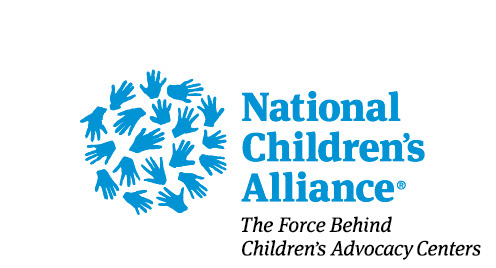 Areas for ImprovementEquipment Support & TechnologyMaximum points: 100Common criteria to be used to describe sections which are found to be deficient.Goals and objectives of the grant category from the RFP:To support the work of the CACs by purchasing the necessary equipment to include hardware, software, and related services (installation, etc.): * • Medical • Forensic Interviewing • VA • MH • Operations (HR or Accounting Software for first time applicants)For a detailed list of eligible types of equipment, please review the FAQ file on NCA’s Technical Assistance websiteThe following is standardized language to be used as much as possible to describe any deficient areas. For any section that receives less than maximum points, please select a general reason from the ones below. Please include additional detailed notes if necessary. This information will provide a basis for the panel discussion.  These areas may also serve as decline reasons if jointly determined by the members of the panel.The description of the current CAC response, why the equipment is needed, and what it will be used for (25 points):1A	was omitted from the needs statement1B	did not supply sufficient informationThe description of the impact this project would have on improving the medical care/forensic interviewing to the children served and the anticipated caseload (25 points):2A	was omitted from the narrative2B	did not supply sufficient information 
The budget (20 points):3A	presents some inconsistencies in the cost comparison and rationale for proposed equipment purchases in excess of $10,0003B	did not match the goals and objectives of proposed projectThe budget narrative (20 points):4A	contains unallowable costs as expenses4B	did not include the required sufficient detail for the proposed costs4C	budget calculations were not accurateThe budget timeline (10 points):5A	did not include the required information5B	was not accurate5C	was inconsistent with the activity and task timeline proposed in the development plan